Activities and IdeasActivities and IdeasActivities and IdeasActivities and IdeasDURING THIS WEEKDURING THIS WEEKDURING THIS WEEKDURING THIS WEEKFINE MOTOR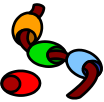 Write a short story or sentence without taking your pencil off the paper. How easy or challenging did you find the task? Talk about whether it is easy or hard to read and understand.CREATIVE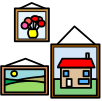 Imagine you were a teacher at your school. What would you do differently? Make a list of your ideas. Talk about the effect these ideas could have on student learning.CONSTRUCTION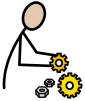 Build a paper 3D house that can stand up by itself. What ideas did you have about the construction? Talk about the final design/creation.COOK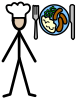 Think of your favourite meal or food. How could you change or modify it to make it tastier, cheaper or easier to make? Talk about the ingredients and equipment needed to make it.GAMES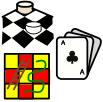 Play a game that you enjoyed when you were younger, maybe hopscotch, hand-ball, guess-who or go-fish. Think about why you remember liking this game? What happy memories do you have of this game?CONNECT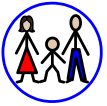 Talk with someone about “What gives you the greatest joy in life?” Think and talk about; Why does this bring so much joy? Is it always the same thing? Has it changes over time? ACTIVE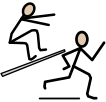 Select a piece of music you would not ever listen to and plan a set of dance moves. Record or teach another member of the household. Talk about how effective dancing is as exerciseRELAXATION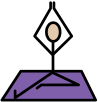 Find a place outside. Try and take at least 5 minutes to not talk or be distracted by anything. Observe the nature around you. Afterwards; Talk about thing you noticed or heard for the first time.MUSIC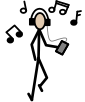 Play a variety of music from different genres. For each song sketch a small picture or pattern as you listen. Talk about how your sketches may reflect the ‘feel’ of each genre of music.TECHNOLOGY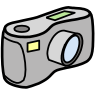 Explore how to make Perfect Playdough. Experiment with the combination and ratio of ingredients. You could search and critique different recipe ideas from the internet. Talk about the similarities and difference, benefits or changes in characteristics of each ingredient, ratio or recipe.HELPING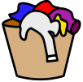 Helping in the kitchen. Think about or ask what job in the kitchen needs to be done. Do you need any special equipment for this job? Predict how long you think it will take you to do this job. Was your prediction correct? Talk about other ways you could be helpful in the kitchen.FREE CHOICE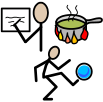 Choose an activity you love to do. Take your time and just enjoy doing something you love SUGGESTED PROJECTSUGGESTED PROJECTSUGGESTED PROJECTSUGGESTED PROJECTOpinion: What makes someone a hero or local hero?Opinion: What makes someone a hero or local hero?Opinion: What makes someone a hero or local hero?Opinion: What makes someone a hero or local hero?